RADIOTEMPS D'INTERVENTION DANS LES AUTRES ÉMISSIONS DE PROGRAMMES DU 01-09-2023 AU 30-09-2023 Les partis politiques et divers sont présentés par ordre alphabétique. Seuls les partis politiques et divers ayant bénéficié de temps de parole figurent dans ce tableau.
*Ces données mensuelles sont fournies à titre informatif. L'appréciation du respect du pluralisme, qui s'effectue chaîne par chaîne, est réalisée à l'issue de chaque trimestre civil.France Info France Culture France Inter Radio Classique BFM Business RMC RTL Europe 1 Sud Radio 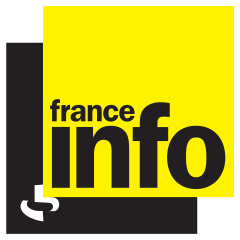 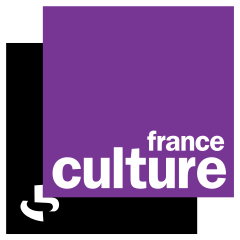 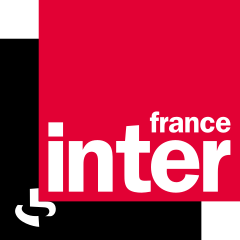 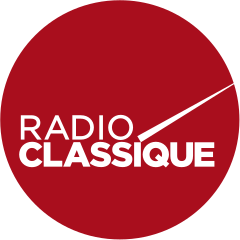 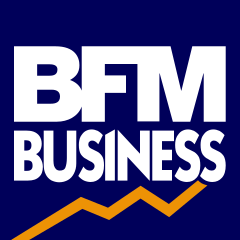 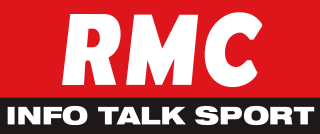 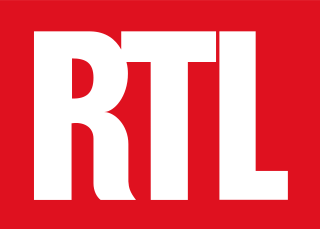 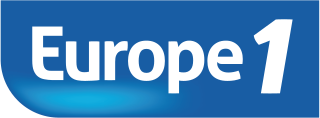 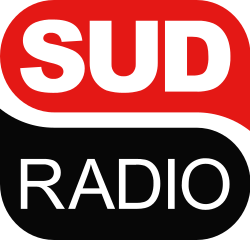 PRESIDENT DE LA REPUBLIQUE--00:02:43------dont Président de la République - propos qui relèvent du débat politique national--00:02:43------GOUVERNEMENT--00:03:13----00:23:15-TOTAL EXÉCUTIF--00:05:56----00:23:15-PART DE L'EXÉCUTIF*--11,26%----100,00%-Divers Droite- 00:18:48 - - - - - - - Divers Gauche- 00:03:11 - - - - - - - Horizons- 00:38:38 - - - - - - - Renaissance- 00:00:19 - - - - - - - Divers- - 00:02:31 - - - - - - Génération Ecologie- - 00:24:47 - - - - - - Parti socialiste- - 00:15:44 - - - - - - Péyi-A- - 00:01:39 - - - - - - Sans étiquette- - 00:02:04 - - - - - - TOTAL PARTIS POLITIQUES ET DIVERS-01:00:5600:46:45------PART DES PARTIS POLITIQUES ET DIVERS*-100,00%88,74%------